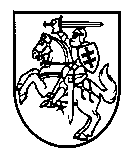 Lietuvos Respublikos konkurencijos tarybaBiudžetinė įstaiga, Jogailos g. 14, LT-01116 Vilnius, tel. (8 5) 262 7797, faks. (8 5) 212 6492, el. p. taryba@kt.gov.ltDuomenys kaupiami ir saugomi Juridinių asmenų registre, kodas 188668192¯¯¯¯¯¯¯¯¯¯¯¯¯¯¯¯¯¯¯¯¯¯¯¯¯¯¯¯¯¯¯¯¯¯¯¯¯¯¯¯¯¯¯¯¯¯¯¯¯¯¯¯¯¯¯¯¯¯¯¯¯¯¯¯¯¯¯¯¯¯¯¯¯¯¯¯¯¯¯¯¯¯¯¯¯¯¯¯¯¯¯¯¯¯¯Kopija: Valstybinei energetikos reguliavimo tarybaiDĖl GALIMAI NEVIENODŲ KONKURENCIJOS SĄLYGŲ šilumos GAMYBOS RINKOJEDėkojame už Lietuvos Respublikos konkurencijos taryboje gautą Lietuvos šilumos tiekėjų asociacijos (toliau – Asociacija) prašymą įvertinti teisės aktų atitiktį dėl galimai pažeisto sąžiningos konkurencijos principo, galimai sukuriant nevienodas konkurencijos sąlygas šilumos gamybos rinkoje, atsižvelgiant į š. m. kovo 24 d. Lietuvos Respublikos Seimo priimtas Lietuvos Respublikos šilumos ūkio įstatymo (toliau – ŠŪĮ) pataisas, kurios galimai proteguoja nepriklausomus šilumos gamintojus (toliau – NŠG) ir pažeidžia centralizuoto šilumos tiekimo (toliau – CŠT) įmonių teises į teisėtą ir teisingą konkurencinę aplinką (toliau – Raštas).1. Asociacijos pastebėtos problemos, kurias sukuria ŠŪĮ pataisosAsociacijos teigimu, priimtas ŠŪĮ pakeitimas sukuria šias problemas šilumos gamybos rinkoje:a) sukuria dvigubus standartus, kai NŠG gali deginti bet kokios rūšies biokurą visus metus be apribojimų, tuo tarpu CŠT įmonė privalo pirkti reikšmingą dalį žemos kokybės biokuro, kurio kaina beveik nesiskiria, tačiau jo naudojimas susijęs su reikšmingomis papildomomis išlaidomis; b) sudaro nevienodas konkurencines sąlygas gaminant tą patį produktą, kadangi CŠT įmonės, įgyvendindamos naujas ŠŪĮ nuostatas, privalės keisti arba pertvarkyti katilines taip, kad jos technologiškai būtų pajėgios deginti prastesnės rūšies (SM3 kategorijos kurą), t. y. papildomai investuoti; c) nereguliuojamiems NŠG nėra taikomos pelno ribinės vertės, t. y., pelnas vartotojų sąskaita nėra ribojamas, todėl sudaroma galimybė piktnaudžiauti savo padėtimi, pavyzdžiui, perkeliant pelną ar specialiai formuojant kainodarą.Asociacija siūlo, kad ŠŪĮ nustatytas reikalavimas dėl privalomo šilumos tiekėjams 30 procentų biokuro iš miško kirtimo atliekų naudojimo, turėtų būti taikomas bent jau visiems šilumos gamintojams, šilumą parduodantiems mėnesiniuose aukcionuose, kadangi visos šioje veikloje atsirandančios sąnaudos niekam neįskaičiuojamos į jokias reguliuojamas kainas. Tai yra, jos turi būti padengiamos iš aukcionuose uždirbamų pajamų. Tokiu būdu ŠŪĮ pataisa sukūrė nevienodas, akivaizdžiai diskriminacines sąlygas vienai iš šilumos gamintojų kategorijai – daugiausiai savivaldybių valdomiems CŠT tiekėjams. Asociacijos teigimu, tai – sąžiningos konkurencijos pažeidimas.	2. ŠŪĮ pakeitimas ir Konkurencijos tarybos kompetencija 2022 m. kovo 24 d. priimto ŠŪĮ galutinis tekstas buvo patikslintas Lietuvos Respublikos Seime atsižvelgiant į Lietuvos Respublikos Seimo nario Simono Gentvilo pateiktą pasiūlymą dėl Šilumos ūkio įstatymo Nr. IX-1565 1, 2, 12, 17, 20, 22, 28, 29 straipsnių pakeitimo ir Įstatymo papildymo priedu įstatymo projekto XIVP-1164(2) (toliau – Pasiūlymas). Pasiūlyme pateikta naujų siūlomų ŠŪĮ nuostatų (t. y. 30 straipsnio 13 dalies 9 punkto ir 32 straipsnio 3 dalies) redakcija ir argumentai (paaiškinimai), kodėl tokius papildomus pakeitimus reikėtų svarstyti ir priimti. Atitinkamai Įstatymų leidėjas priėmė ŠŪĮ galutinį tekstą, įtraukęs ir Pasiūlyme nurodytas nuostatas.Paminėtina, kad Pasiūlymų rengėjas neteikė siūlomo numatomo teisinio reguliavimo poveikio konkurencijai vertinimo, nors Lietuvos Respublikos konkurencijos įstatymo 41 straipsnyje numatyta tokia teisės aktų projektų rengėjų pareiga, kai rengiamu teisės aktu numatomas teisinis reguliavimas gali paveikti konkurenciją (Konkurencijos taryba tuo tikslu rekomenduoja naudotis Konkurencijos tarybos parengtomis „Sprendimų poveikio konkurencijai vertinimo gairėmis“ ).Su siūlomomis ŠŪĮ pataisomis, pateiktomis nauju Pasiūlymu, nebuvo suteikta galimybė susipažinti ir pateikti pastabas visuomenei ir suinteresuotiems asmenims bei institucijoms. Atitinkamai ir Konkurencijos taryba savo nuomonės dėl Pasiūlymu teikiamų ŠŪĮ pataisų nėra teikusi, nors atsižvelgiat į Konkurencijos įstatymo 18 straipsnio 1 dalies 7 punktą pagal savo kompetenciją atlieka įstatymų ir kitų teisės aktų projektų ekspertizę, teikia Seimui ir Vyriausybei išvadas dėl šių aktų poveikio konkurencijai. Primintina, kad Lietuvos Respublikos Konstitucinis Teismas yra nurodęs, jog, imantis ūkinės veiklos ribojimų ir draudimų nustatymo, turi būti laikomasi tam tikrų sąlygų: 1) ūkinės veiklos laisvė ribojama įstatymu; 2) ribojimai yra būtini demokratinėje visuomenėje siekiant apsaugoti kitų asmenų teises ir laisves bei Lietuvos Respublikos Konstitucijoje įtvirtintas vertybes, taip pat konstituciškai svarbius tikslus; 3) ribojimais nėra paneigiama teisių ir laisvių prigimtis bei esmė; 4) yra laikomasi konstitucinio proporcingumo principo. Konkurencijos taryba atkreipia dėmesį, jog šių reikalavimų privaloma laikytis net ir tais atvejais, kai diferencijuotas ūkinės veiklos teisinis reguliavimas siūlomas siekiant bendros tautos gerovės.Atkreipiame dėmesį, jog vadovaujantis minėtais Konstitucinio Teismo išaiškinimais, Pasirinktinai išskyrus tam tikras ūkio subjektų grupes ir suteikus joms tam tikras privilegijas turi būti griežtai paisoma reikalavimo pagrįsti tokio reglamentavimo tikslingumą ir pasirinktų priemonių proporcingumą. Iš Asociacijos pateiktų duomenų ir kitos prieinamos informacijos apie Pasiūlymo pateikimą ir ŠŪĮ pataisų priėmimą yra pagrindo manyti, kad ŠŪĮ pataisomis buvo apribotos tam tikros kai kurių ūkio subjektų laisvės (pvz. laisvai pasirinkti, kokį biokurą pirkti rinkoje), tačiau neatlikus išsamaus rinkos tyrimo (ar išsamios ekspertizės) būtų sudėtinga pasakyti, ar įvesti ribojimai yra būtini siekiant apsaugoti visuomenės gerovę, ar nėra paneigiama teisių ir laisvių prigimtis bei ar nėra mažiau ribojančių priemonių.Atsižvelgdama į Konkurencijos įstatymo 4 straipsnio 2 dalį, Konkurencijos taryba neturi įgaliojimų tirti skirtingų konkurencijos sąlygų, kurių neįmanoma išvengti vykdant įstatymų reikalavimus. Nagrinėjamu atveju galimos skirtingos konkurencijos sąlygos yra nulemtos įstatymo, kuris negali būti Konkurencijos įstatymo 4 straipsnio tyrimo objektas. Įstatymų atitiktį konstituciniam sąžiningos konkurencijos principui turi įgaliojimus nagrinėti tik Lietuvos Respublikos Konstitucinis Teismas.	3. Dėl galimo piktnaudžiavimo dominuojančia padėtimiAsociacijos nuomone, įstatymų leidėjas, papildydamas ŠŪĮ 30 straipsnio 13 dalį 9 punktu, imperatyviai nubrėžia veiklos gaires tik CŠT įmonėms, taip reikšmingai sumažina konkurencingumą prieš NŠG, o tai laikytina Lietuvos Respublikos konkurencijos įstatymo 7  straipsnio 1 dalies esminiu pažeidimu.Primename, kad Konkurencijos taryba Konkurencijos įstatymo pažeidimus nustato tik atlikdama tyrimus. Konkurencijos įstatymo 23 straipsnio 1 dalyje nurodytiems subjektams, reikalaujantiems pradėti tyrimą dėl Konkurencijos įstatymo 22 straipsnio 1 dalyje nurodytų tiriamų pažeidimų, Konkurencijos įstatymo 24 straipsnio 1 dalyje yra įtvirtinta pareiga Konkurencijos tarybai pateikti rašytinį pareiškimą. Pareiškime turi būti nurodomos pareiškėjui žinomos konkurenciją ribojančių veiksmų faktinės aplinkybės ir prie pareiškimo pridedami tai patvirtinantys dokumentai. Bendri reikalavimai, kokius duomenis ir dokumentus turi pateikti pareiškėjai, kad būtų pradėtas nagrinėti pareiškimas dėl Konkurencijos įstatymą pažeidžiančių veiksmų, yra detalizuojami Konkurencijos tarybos darbo reglamente, patvirtintame Konkurencijos tarybos 2018 m. vasario 1 d. nutarimu Nr. 1S-10 (2018) „Dėl Lietuvos Respublikos konkurencijos tarybos darbo reglamento patvirtinimo“ (toliau – Darbo reglamentas). Atkreipiame dėmesį, jog tik skundžiamų veiksmų faktinių aplinkybių pareiškime nurodymas savaime nenulemia būtinumo pradėti tyrimą. Tam, kad Konkurencijos taryba turėtų pagrindą svarstyti klausimą, ar pradėti tyrimą dėl galimo Konkurencijos įstatymo pažeidimo, pareiškime turi būti nurodyti tokie konkretūs skundžiamo ūkio subjekto veiksmai ar sprendimai, pateikiami įrodymai, pagrindžiantys tų veiksmų atlikimą, kurie, atlikus preliminarią jų analizę, leistų nustatyti, jog skundžiamo ūkio subjekto veiksmai gali turėti įtakos Konkurencijos įstatymo saugomiems interesams.Nagrinėjamu atveju informacijos, nurodančios bei pagrindžiančios konkretaus ūkio subjekto dominavimo atitinkamoje rinkoje ir piktnaudžiavimo dominuojančia padėtimi veiksmus, Asociacija nepateikė. Jeigu Asociacija turėtų pagrįstų duomenų, jog dominuojantys rinkoje subjektai atlieka Konkurencijos įstatymo 7 straipsnyje nurodytus draudžiamus veiksmus, siūlome kreiptis, pateikiant tai patvirtinančius įrodymus nustatyta tvarka.Atsižvelgiant į tai, kas išdėstyta, Asociacijos pateikto Rašto negalima laikyti atitinkančiu Konkurencijos įstatyme ir Darbo reglamente pareiškimui pradėti tyrimą keliamų reikalavimų.Jeigu turėtumėte klausimų dėl šiame rašte pateiktos informacijos, maloniai prašome kreiptis žemiau nurodytais kontaktais.Šis atsakymas gali būti skundžiamas Vilniaus apygardos administraciniam teismui (Žygimantų g. 2, 01102 Vilnius) Lietuvos Respublikos administracinių bylų teisenos įstatymo nustatyta tvarka per vieną mėnesį nuo šio rašto gavimo dienos.Daiva Stepanienė, tel. (+370) 646 65987, el. p. Daiva.Stepaniene@kt.gov.lt  Lietuvos Šilumos tiekėjų asociacijaiV. Gerulaičio g. 10, LT-08200 VilniusEl. p.: info@lsta.lt   2022-05-27 Nr. (1.48Mr-43) 6V-625Į 2022-04-12 Nr. 41Tarybos narė                                                                                         Medeina Augustinavičienė